Załącznik nr 1			Oferta na przyjęcie obowiązków w zakresie udzielania świadczeń zdrowotnychPełna nazwa Oferenta (zgodnie z CEIDG):…………………………………………………………………………………………………………………………………………………………………………………………………………………………………………………………………………………………………………Numer księgi właściwej Izby Lekarskiej lub innego organu rejestrowego …………………………………………………………………………………………………………………………………………………………………………………………………………………………………………………………………………………………………………Regon:…………………………………………………………………………………………………………………………………………………………………………………………………………………………………………………………………………………………………………NIP:…………………………………………………………………………………………………………………………………………………………………………………………………………………………………………………………………………………………………………Pesel:…………………………………………………………………………………………………………………………………………………………………………………………………………………………………………………………………………………………………………Adres praktyki :…………………………………………………………………………………………………………………………………………………………………………………………………………………………………………………………………………………………………………Adres zamieszkania:…………………………………………………………………………………………………………………………………………………………………………………………………………………………………………………………………………………………………………(Informacja dotycząca zmiany adresu w przypadku, kontynuacji udzielania świadczeń dla Udzielającego zamówienie: adres uległ zmianie TAK, NIE (właściwe zakreślić))Telefon:…………………………………………………………………………………………………….………………………………………....E-mail:……………………………………………………………………………………………………………………………………………………Nr prawa wykonywania zawodu i data jego uzyskania :…………………………………………….............................................................................................................Kwalifikacje zawodowe (posiadane specjalizacje, stopień specjalizacji, doktorat, prof.):………………………………………………………………………………………………………………………………………………………………………………………………………………………………………………………………………………………………………………………………………………………………………………………………………………………………………………………………Niniejszym składam ofertę na przejęcie obowiązków  w zakresie udzielania świadczeń zdrowotnych w 4 Wojskowym Szpitalu Klinicznym z Polikliniką SPZOZ we Wrocławiu.Oświadczam, że zapoznałem/am się z treścią ogłoszenia o konkursie ofert.Oświadczam, że zapoznałem/am się z art. 140, art. 141, art. 146 ust. 1, art. 147, art. 148 ust. 1, art. 149, art. 150, art. 151 ust. 1, 2 i 4-6, art. 152, art. 153 i art. 154 ust. 1 i 2 ustawy z dnia 27 sierpnia 2004r. o świadczeniach opieki zdrowotnej finansowanych ze środków publicznych oraz szczegółowymi warunkami konkursu ofert i materiałami informacyjnymi  o konkursie ofert na udzielanie świadczeń opieki zdrowotnej - nie wnoszę w tym zakresie żadnych zastrzeżeń.Oświadczam, że zapoznałem/am się z wzorem umowy i przyjmuję ja bez zastrzeżeń.Oświadczam, że uważam się związany ofertą przez okres 30 dni od daty składania ofert.Oświadczam, że zapoznałem/am się z Decyzją nr 145/MON Ministra Obrony Narodowej z dnia 13 lipca 2017r. ( poz. 157 )Umowa o udzielanie świadczeń zdrowotnych zostanie zawarta na okres:ZAKRES 1-4          od dnia   01.08.2023r. do dnia 31.12.2023r.……….Za realizację zamówienia oczekuję należności wg następującej kalkulacji:ZAKRES 1) CPV 85000000-9 Udzielanie świadczeń zdrowotnych w zakresie realizacji Projektu nr 2171 pn.: ”Wdrożenie i testowanie pilotażowych rozwiązań telemedycznych w zakresie modelu "Choroby przewlekłe" we Wrocławiu i woj. dolnośląskim w latach 2022-2023 przez pielęgniarkę lub fizjoterapeutę  (min. 5 godz., max. 160 godz. w miesiącu) – 1 pielęgniarka lub fizjoterapeuta………………………………zł (słownie …………………….…….zł ) brutto za 1 godzinę udzielania świadczeń zdrowotnych min. 5h, max 160 h -  za rekrutację, szkolenia, edukację, kontrolę alertów pacjentów, współpracę z zespołem uczestniczącym w projekcie.ZAKRES 2) CPV 85000000-9 Udzielanie świadczeń zdrowotnych w zakresie realizacji Projektu nr 2171 pn.: ”Wdrożenie i testowanie pilotażowych rozwiązań telemedycznych w zakresie modelu "Choroby przewlekłe" we Wrocławiu i woj. dolnośląskim w latach 2022-2023 przez lekarza podstawowej opieki zdrowotnej  (min. 5 godz., max. 80 godz. w miesiącu) – 4 lekarzy specjalistów…………………………zł. (słownie …………………… zł. 00/100) brutto za 1 godzinę udzielania świadczeń zdrowotnych min. 5h, max 80 h -  za rekrutację, wizyty, konsultacje i edukacje pacjentów. ZAKRES 3) CPV 85000000-9 Udzielanie świadczeń zdrowotnych w zakresie realizacji Projektu nr 2171 pn.: ”Wdrożenie i testowanie pilotażowych rozwiązań telemedycznych w zakresie modelu "Choroby przewlekłe" we Wrocławiu i woj. dolnośląskim w latach 2022-2023 przez lekarza pulmonologa w charakterze Głównego Pulmonologa  (min. 5 godz., max. 120 godz. w miesiącu) – 1 lekarz……………………….zł. (słownie ……………………… zł. 00/100) brutto za 1 godzinę udzielania świadczeń zdrowotnych min. 5h, max 80 h -  za rekrutację, wizyty, konsultacje i edukacje pacjentów. ……………………….zł. (słownie ……………………… zł. 00/100)  brutto za 1 godzinę udzielania świadczeń zdrowotnych min. 5h, max 40 h -  nadzór medyczny nad prawidłową realizacją projektu.ZAKRES 4) CPV 85000000-9 Udzielanie świadczeń zdrowotnych w zakresie realizacji Projektu nr 2171 pn.: ”Wdrożenie i testowanie pilotażowych rozwiązań telemedycznych w zakresie modelu "Choroby przewlekłe" we Wrocławiu i woj. dolnośląskim w latach 2022-2023 przez lekarza pulmonologa (min. 5 godz., max. 80 godz. w miesiącu) – 1 lekarz specjalista…………………………zł. (słownie ………………………………. zł. 00/100) brutto za 1 godzinę udzielania świadczeń zdrowotnych min. 5h, max 80 h -  za rekrutację, wizyty, konsultacje i edukacje pacjentów. Zobowiązuję się do udzielania świadczeń zdrowotnych w dniach i godzinach uzgodnionych z   Udzielającym zamówienia.Oświadczam, że posiadam aktualną  polisę ubezpieczenia odpowiedzialności cywilnej określonej w  Rozporządzeniu Ministra Finansów z dnia 29 kwietnia 2019r. w sprawie obowiązkowego ubezpieczenia odpowiedzialności cywilnej podmiotu wykonującego działalność leczniczą (Dz. U. z 2019r. poz. 866 z późn.zm.);Oświadczam, że posiadam aktualne badania profilaktyczne.Oświadczam, że posiadam aktualną książeczkę sanitarno-epidemiologiczną lub orzeczenie do celów sanitarno-epidemiologicznych oraz aktualne szkolenia z zakresu BHP i zobowiązuję się do okazania ich Inspektorowi przed przystąpieniem do szkolenia z zakresu BHP. Oświadczam, że posiadam uprawnienia i kwalifikacje niezbędne do udzielania świadczeń zdrowotnych.Oświadczam, że w ramach prowadzonej praktyki świadczę usługi dla ludności i samodzielnie rozliczam się z Urzędem Skarbowym i Zakładem Ubezpieczeń Społecznych.Przyjmuję do wiadomości, że:Administratorem  danych osobowych jest  4 Wojskowy Szpital Kliniczny z Polikliniką  SP ZOZ we Wrocławiu, reprezentowany przez Komendanta z siedzibą przy ul. R. Weigla 5, 50-981 Wrocław (zwany dalej Szpitalem )Dane osobowe przetwarzane są w celu zawarcia i realizacji umowy, w których stroną jest SzpitalSzpital przetwarza Pani/Pana dane osobowe na podstawie art. 6 ust. 1 pkt b) Rozporządzenia Parlamentu Europejskiego i Rady (UE) 2016/679 z 27 kwietnia 2016 r. w sprawie ochrony osób fizycznych w związku z przetwarzaniem danych osobowych i w sprawie swobodnego przepływu takich danych oraz uchylenia dyrektywy 95/46/WEAdministrator danych  gwarantuje właściwą ochronę przetwarzanych danych osobowych;Posiadam prawo dostępu do treści swoich danych oraz ich poprawiania; Na terenie Szpitala prowadzony jest całodobowy monitoring wizyjny (bez fonii) Administrator danych może prowadzić monitoring wykazu przeglądanych stron internetowychSzczegóły dotyczące przetwarzania danych osobowych opisane są w „Polityce prywatności ochrony danych osobowych” i dostępne są na stronie www.4wsk.pl – zakładka ABC Pacjenta i w Dziale Kadr                                                                   	                  ….............................................. 							                         data    ( pieczątka i podpis )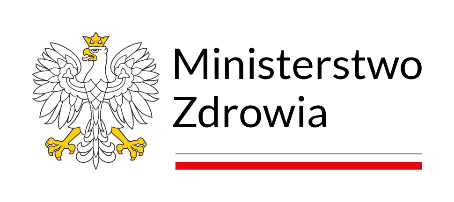 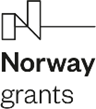 